MINISTRY OF DEFENCE & MILITARY VETERANSNATIONAL ASSEMBLYQUESTION FOR WRITTEN REPLY3157.	Mr S P Mhlongo (EFF) to ask the Minister of Defence and Military Veterans:Whether the Department of Military Veterans received an application from a certain person (name and details furnished) to manage the burial benefits of military veterans; if so, what is the current status of the specified person’s application?	NW3533EREPLY1.	It is advised that NO application form for 640117 5868 086 Mr Tube has been received by the Department of Military Veterans.  It is further advised that NO application has been registered on the DMV Burial Support Database.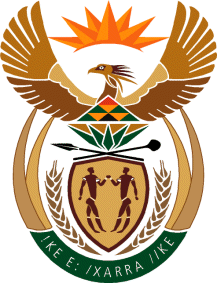 